  1.  Check service information for the recommended procedures to follow to determine if 	     a vacuum-type power brake booster has a vacuum leak.	_________________________________________________________________	_________________________________________________________________	_________________________________________________________________  2.  Most vacuum-type power boosters should be capable of supplying 3 or more assisted      stops with the engine off.  How many were found?    __________  3.  Most vehicle manufacturers specify checking for leaks both around the outside (under      the hood), as well as in the valve area under the instrument panel.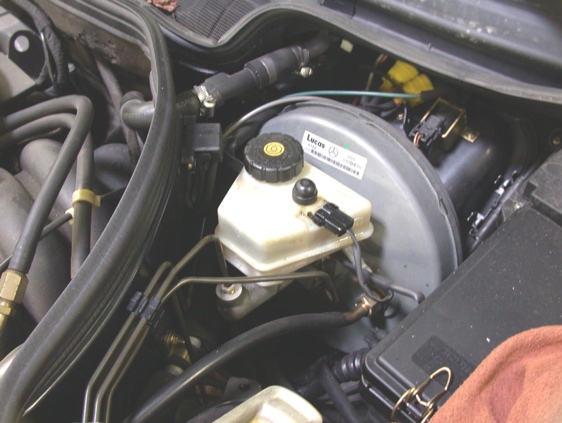 	Under hood:		  OK      NOT OK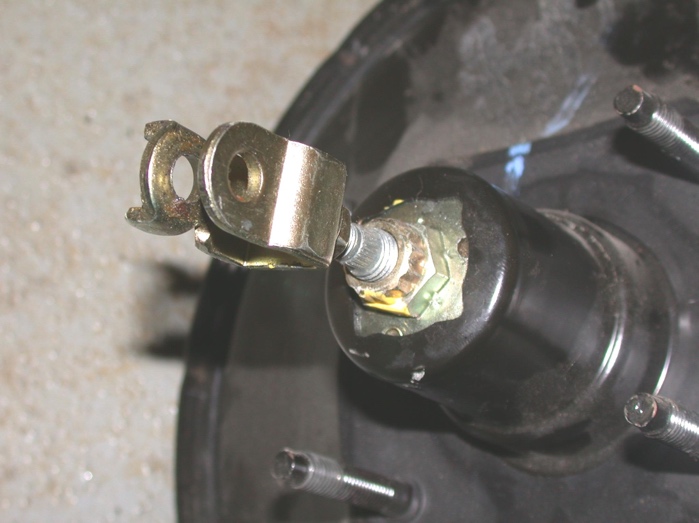 Valve area:		  OK      NOT OK  4.  Based on the test results, what is the needed action?  __________________________		__________________________________________________________________